Week 18 Monday 20th July 2020   - English comprehension – Year 3 & 4 L.O: To answer reading comprehension questions by deducing and inferring information. Complete the following Questions once you have read the article on ‘Marcus Rashford campaigns for kids meals.’ 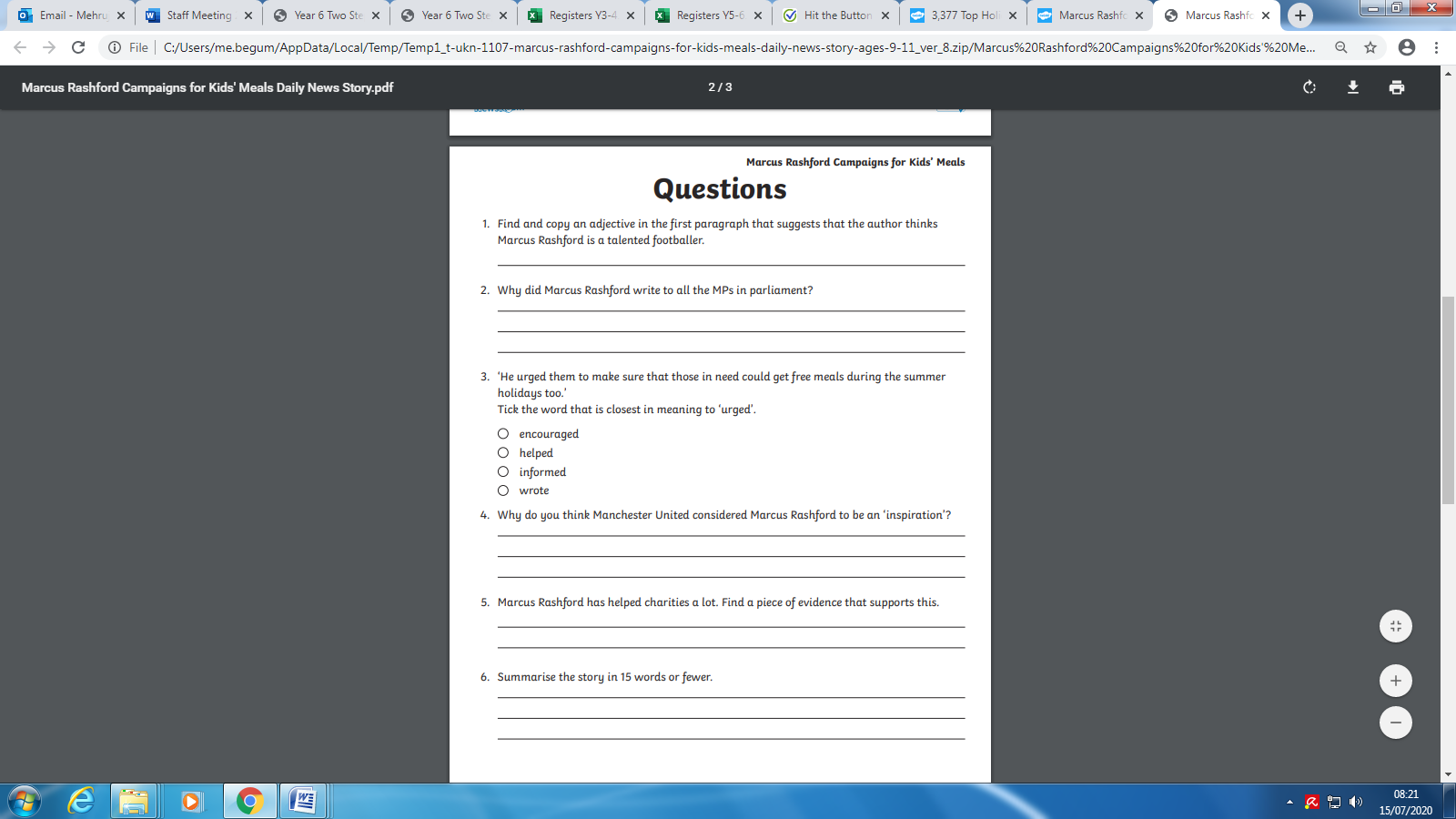 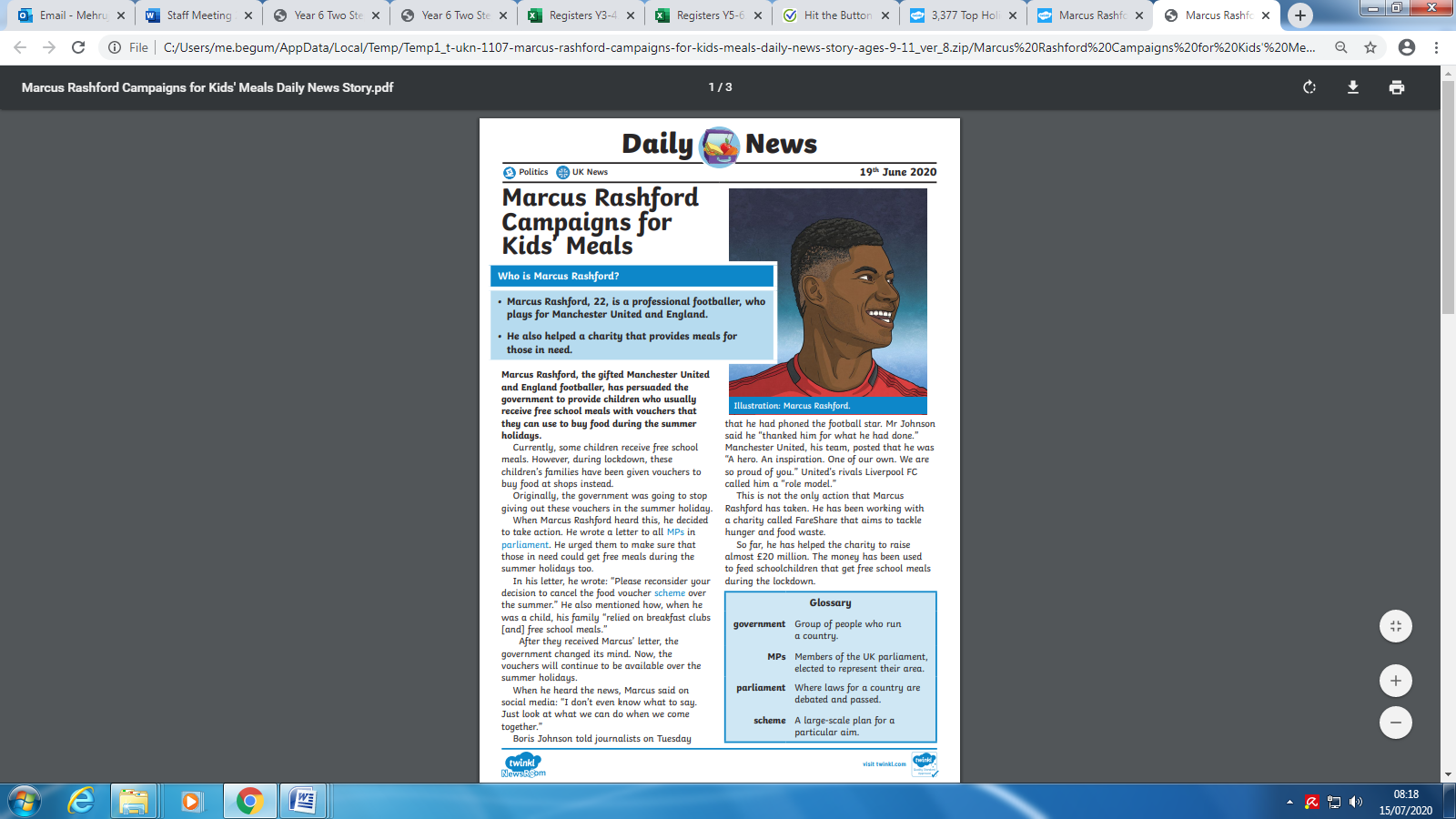 Tuesday 21st July 2020Students MUST write the date and title in their books. Copy the question in your book and answer. 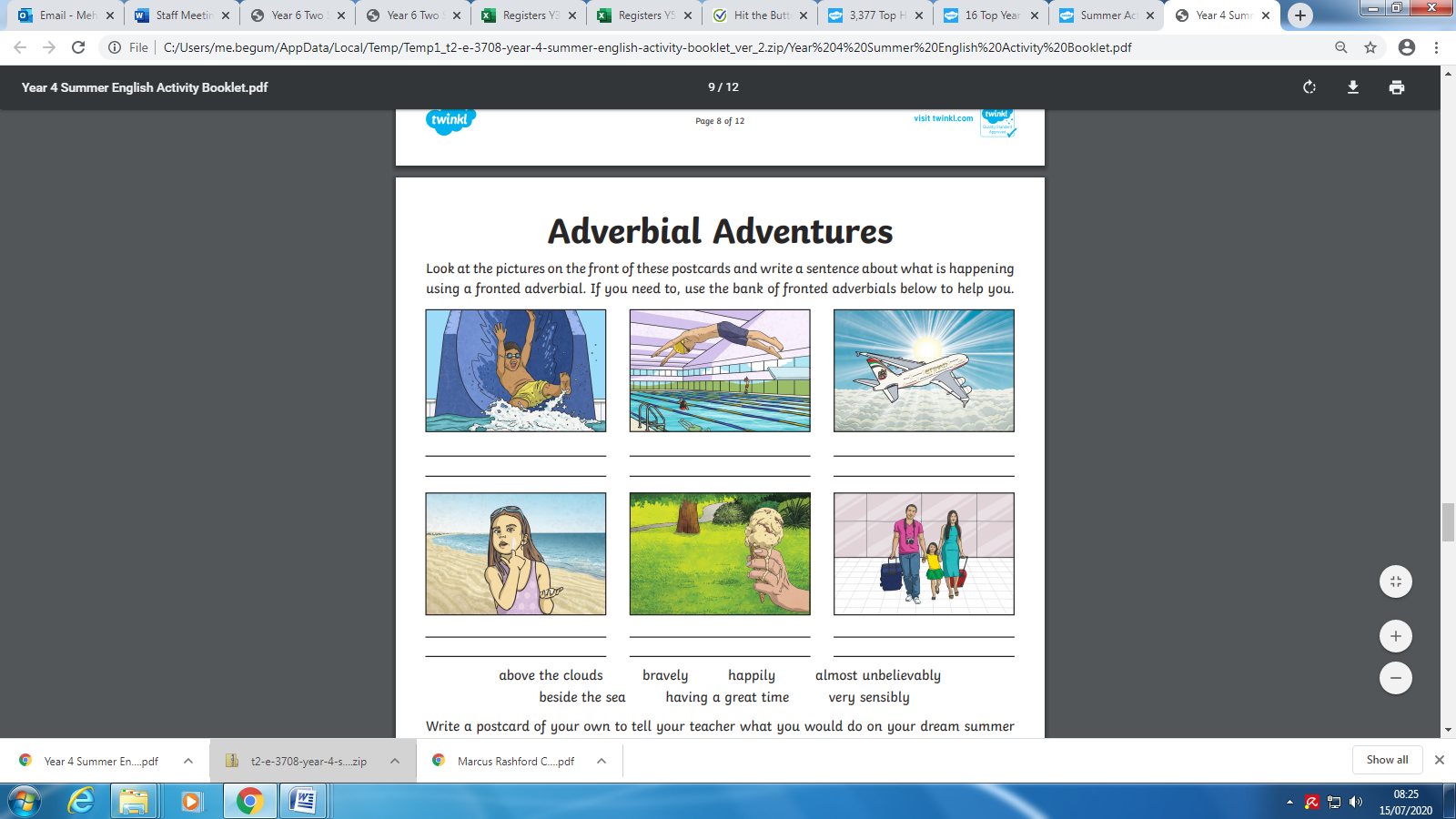 Tuesday 21st July 2020SpellingsWrite and learn the following words in your book. Write the words 5 times.Write the definitions down using a dictionary or Google search. Use each word in a sentence.Do not forget to use a capital letter and full stop in your sentences.Challenge- can you use at least 2 of the words from the list in a sentence?Example- I thought the second route will be easier.  Week 18Wednesday 22nd July 2020 English writing – Year 3 & 4: Little Red Riding Hood Task: LO: I can write an alternative ending to a Traditional Tale 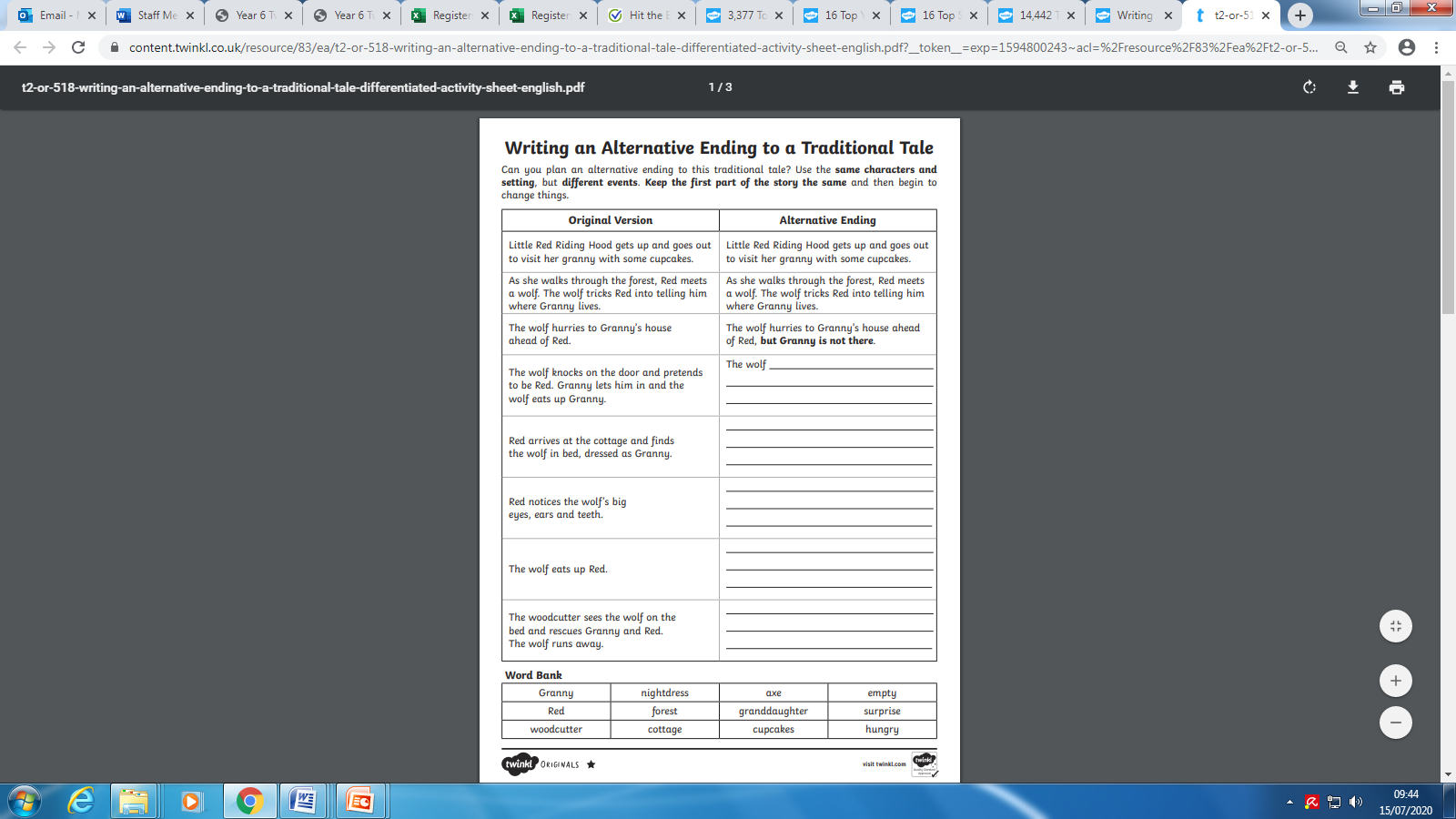 Task: Can you plan an alternative ending to this traditional tale?  Use the same characters, and setting, but different events. Try and be as creative as you can be. Keep the FIRST part of the story the SAME and then begin to change the middle and end. Use this plan >>> to help you write down your alternative (different) endings.Key Word:Alternative: Different Week 18                                                                                             Thursday 23rd July 2020Reading and book review – Year 3 & 4 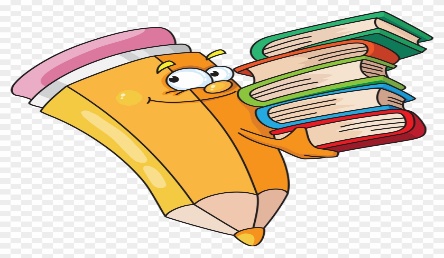 Copy and Paste the link  https://www.win.tue.nl/~marko/latex/exercises/day2/snowwhite2.pdfBook review by: ________________________________________________________Title:_____________________________________________Author: ___________________________________________Non-fiction                     Fiction What is the book about?___________________________________________________________________________________________________________________________________________________________________________Who would this book be suitable for? Age/interests ______________________________________________________________________________________What was your favourite part? (Describe)______________________________________________________________________________________ Year 4 challenge: Would you/would you not recommend the book to someone else? Why?Week 18Friday 24th July 2020Comprehension: Make sure you date your work and write the title. Remember answers should be written in full sentences. Year 3: Complete question 1-6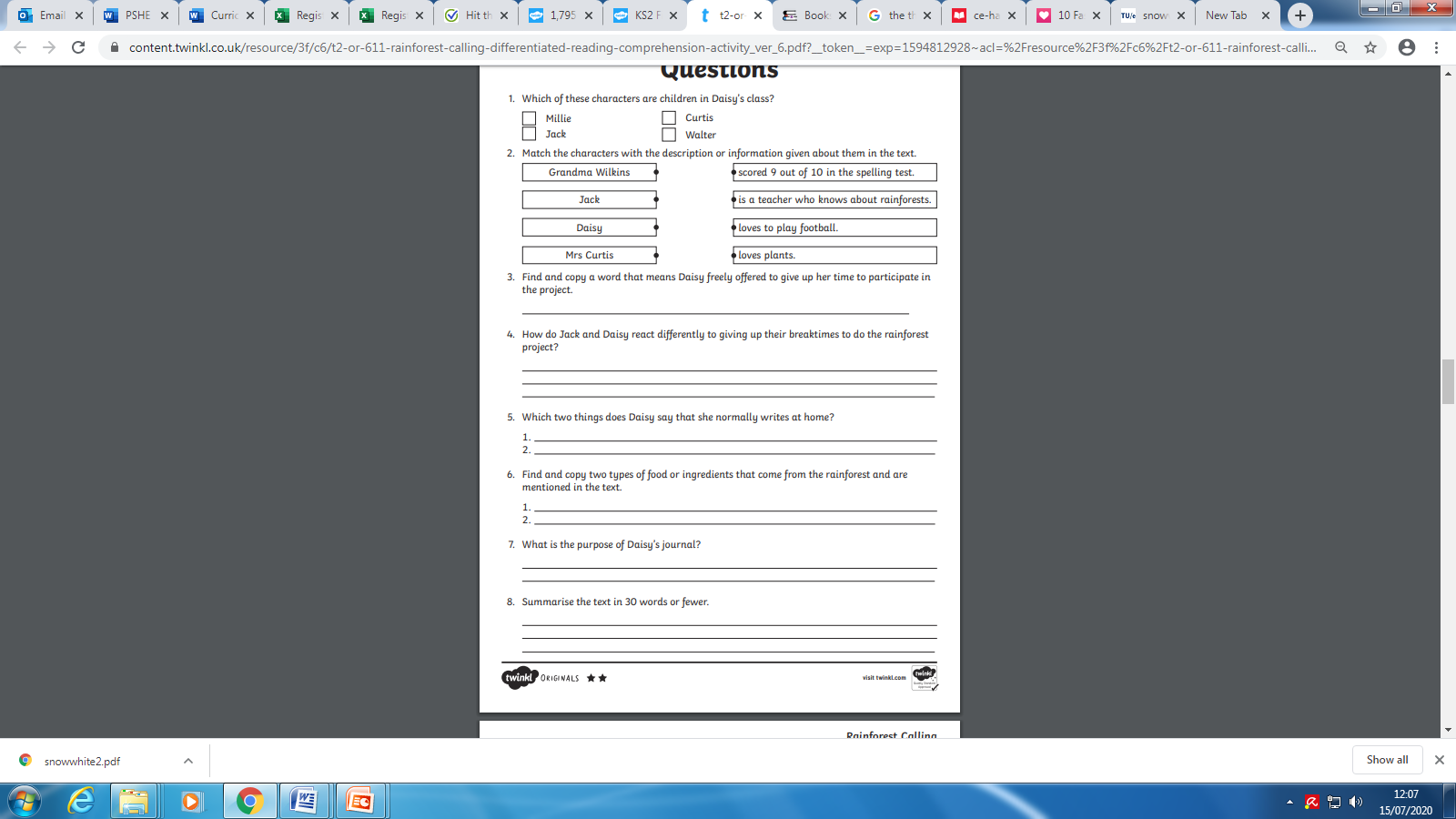 Year 4: Complete ALL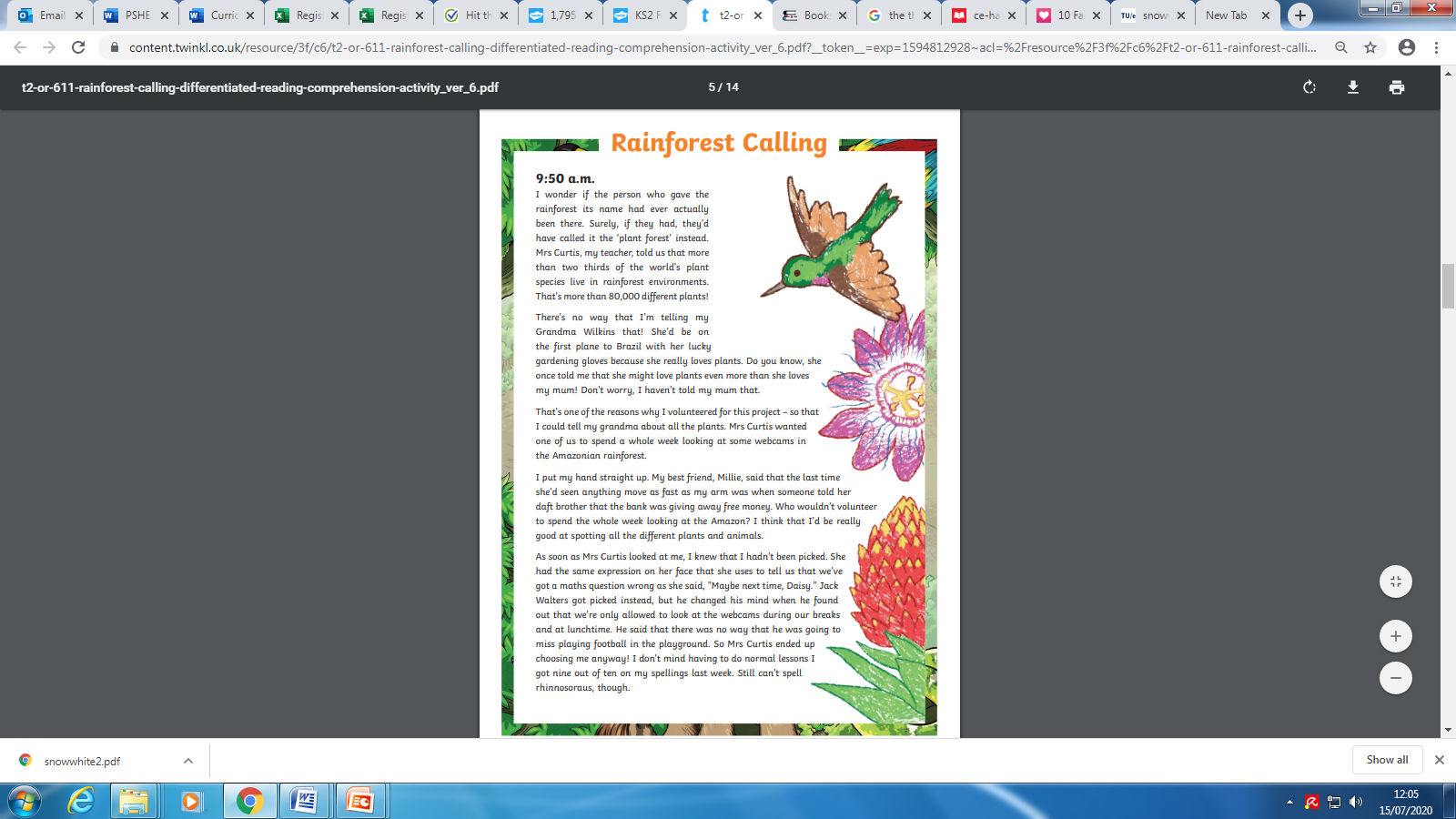 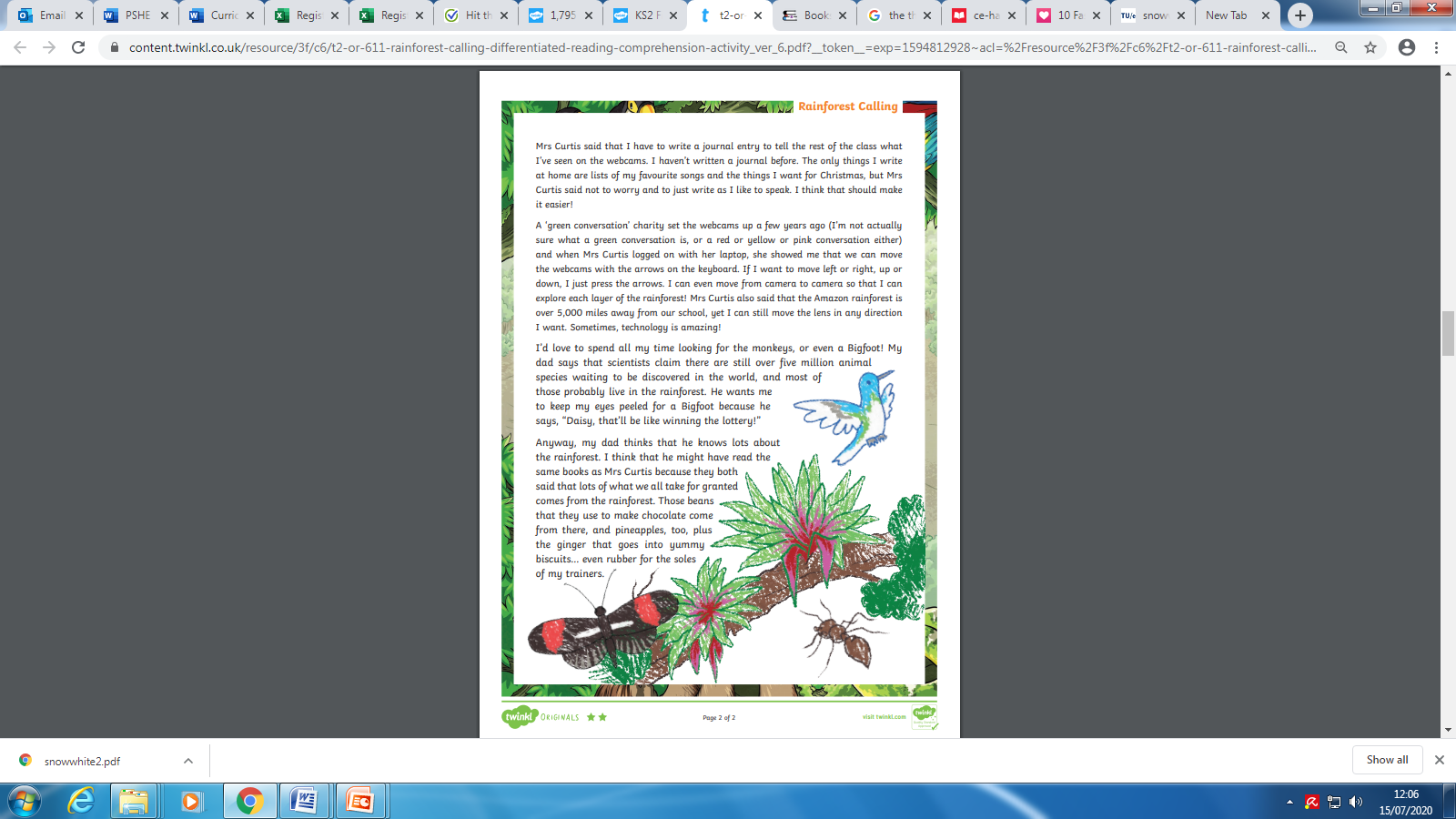 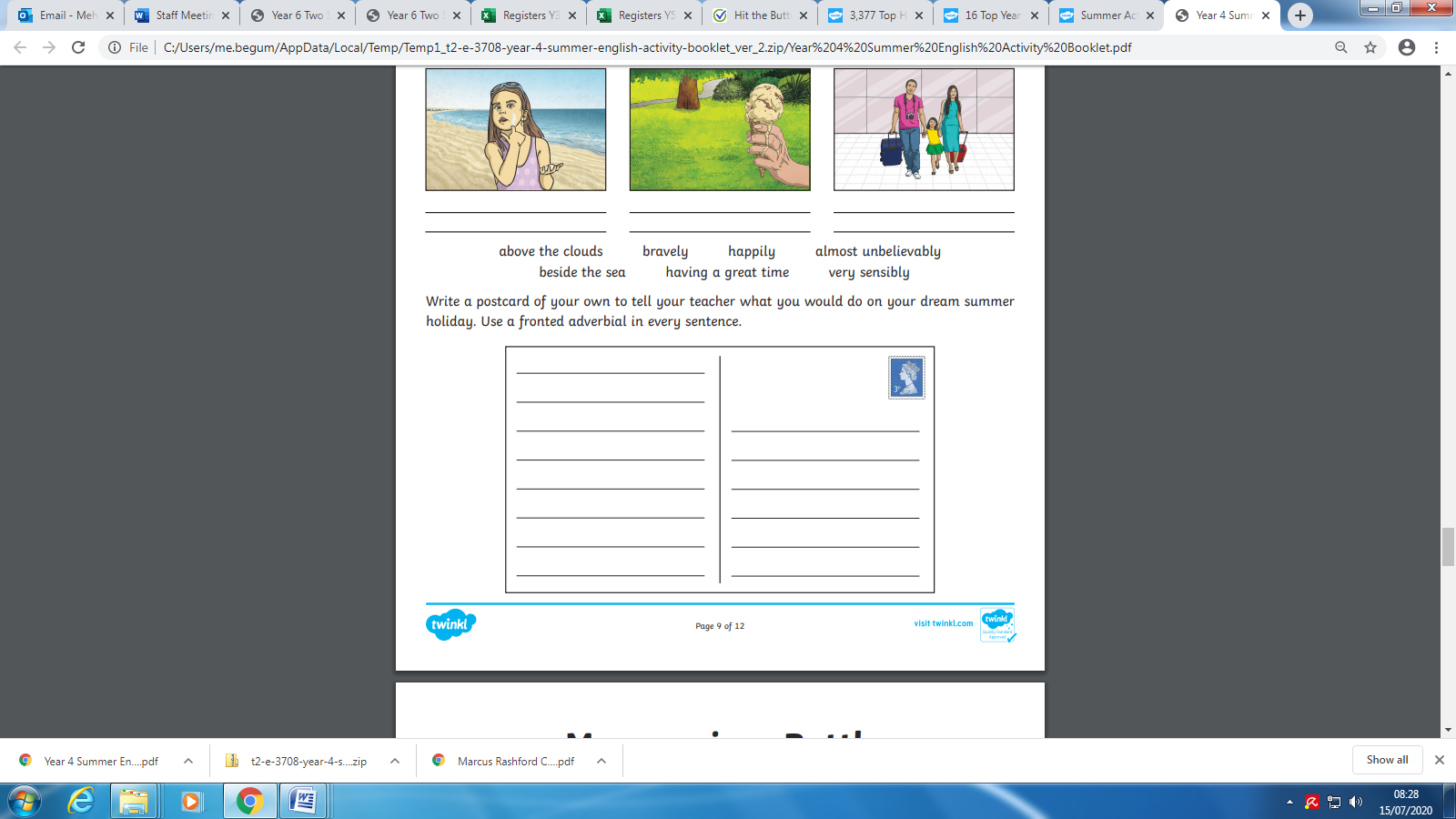 Therefore Though Although Thought Through Various Women 